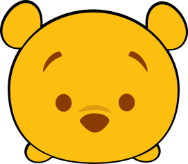 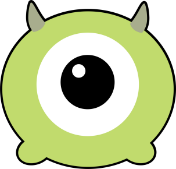 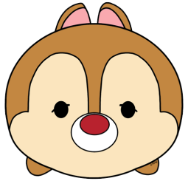 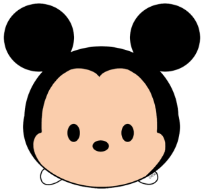 原形の意味原形(英語)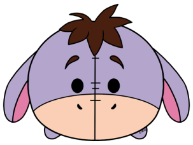 過去形(英語)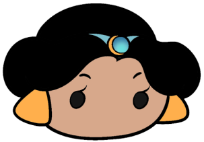 掃除するcleancleaned料理するcookcooked楽しむenjoyenjoyed手伝うhelphelped(音楽を)聞くlistenlistened(野球やゲームを)するplayplayed練習するpracticepracticedスキーするskiskied滞在する、泊まるstaystayed勉強するstudystudied使うuseused訪ねる、訪問するvisitvisited歩くwalkwalked(ものが)ほしいwantwanted(テレビや映画を)見るwatchwatched